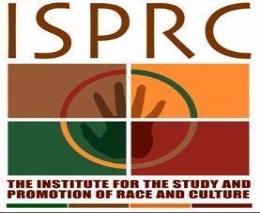 Diversity Challenge at Boston CollegeMaking Race and Culture Work in the STEM Era: Bringing All People to the ForefrontOctober 19-20, 2018DIVERSITY CHALLENGE 2018 REGISTRATIONPlease complete form, and return by September 19, 2018 for early bird discountPLEASE TYPE OR PRINT YOUR FULL NAME & ORGANIZATION AS IT WILL APPEAR ON YOUR BADGE: _______________Today’s date____________________________________________________________________________________________Last Name (please print)                                             First Name                                                                                          Highest Degree Earned____________________________________________________________________________________________Title or Profession___________________________________________________________________________________________________________________Organization___________________________________________________________________________________________________________________Mailing Address:   Home	 Work____________________________________________________________________________________________City							State			                  Zip Code___________________________________________________________________________________________________________________Work Phone						Home Phone___________________________________________________________________________________________________________________E-mail (required)Are you a presenter?	Yes	NoHow did you hear about the Challenge? Professional Newspaper/Newsletter  Organizational listservs (please list) __________________________ ISPRC Website  ISPRC Email Twitter Word-of-mouth Instagram Facebook Other ___________________________________________________All presenters must pre-register by September 19, 2018.  Conference attendees must pre-register by October 5, 2018.  Registration by telephone is not available.  See the following table for early-bird registration fees paid by September 19, 2018.  Please mail this registration form with a check for the registration fee made out to “Boston College” or pay by credit card on line at www.bc.edu/isprc.  All fees must be submitted in U.S. dollars. DIVERSITY CHALLENGE 2018 FEESDiversity Challenge LuncheonIncluded in the registration fee is a continental breakfast on both days of the conference.  A sandwich buffet will be available each day of the conference for a fee of $15 per day.Please indicate if you plan to attend:Friday Luncheon ($15):    	 	 Yes    NoSaturday Luncheon ($15): 	 	 Yes 	 NoCheck here for vegetarian meals: ______Continuing Education CreditsContinuing Education Credits (CE’s) for psychologists will be offered through the Massachusetts Psychological Association. Attendees may purchase 6 CE’s for $40 or 12 CE’s for $80. We will also provide Certificates of Participation for teachers seeking Professional Development Points (PDPs). Please indicate if you wish to purchase CE’s:6 CE credits ($40):    	 	 Yes   No12 CE credits ($80): 	 	 Yes 	 No**Please note that visitors may park in Boston College’s Beacon Street garage which will cost $25 on Friday and is $5 per exit on Saturday.Payment FormRegistration Fee:                                 ____________  		 Friday Lunch Fee $15:         		____________         	Saturday Lunch Fee $15:      		____________    	Continuing Education Credits:       	____________          Total Payment:	          		____________	Make check payable to Boston College:Name on Check: ____________________________________________________Check Number:  ___________________CANCELLATION POLICYIf you register, but are subsequently unable to attend, please call 617-552-2482, as soon as possible.  For cancellations after October 5, 2018, a $40 handling fee per registration will be withheld from your refund.  NO REFUNDS AFTER OCTOBER 12, 2018.Please indicate if you have a disability and describe the special accommodations you require to participate fully.____________________________________________________________________________________________________________________________________________________________Send completed registration and payment information to:Boston CollegeInstitute for the Study and Promotion of Race and CultureCampion Hall 318, 140 Commonwealth AvenueChestnut Hill, MA 02467-3813For information, 617-552-2482, or isprc@bc.eduPHOTOGRAPHYPhotographs may be taken of conference sessions and participants and these photographs may be used on the Institute’s website, in printed publications, and in marketing campaigns.REGISTRATIONSTATUSREGISTRATIONPostmarked On orBefore 09/19/18REGISTRATIONPostmarked On or After 9/20/18REGISTRATIONOnsite Payment by Check OnlyRegular Attendee$260$280$300Current Student$75$95$115Current   Student$65$85$105Boston  Faculty$160$180$200Register online and pay with a credit card atwww.bc.edu/isprc 